Отчет Совершенствование региональной системы оценки качества образованием и управления на ее основе системой образования Ленинградской областиВ самом общем виде целевая установка РСОКО провозглашена как создание условий, предоставление возможностей для интеграции ресурсов и потенциала всех уровней организации и управления образовательной деятельностью (институционального, муниципального, регионального) для достижения следующих целевых ориентиров:получения максимальных социальных и педагогических эффектов; повышения качества преподавания и достижения более высоких образовательных результатов по ряду предметов школьной программы (математика, русский язык и литература, история, иностранные языки); обеспечения преемственности в работе по заявленным предметным линиям; разработки, внедрения инновационных инструментария, форм, технологий, процедур и механизмов обеспечения и оценки качества образования; перехода от идеологии оценки к идеологии обеспечения качества образования.По результатам анализа сложившейся организационной структуры выявлены следующие проблемные точки:- на региональном уровне отсутствует единый координирующий орган по развитию РСОКО как многоуровневой системы в виде Центра, Совета или иной структуры, имеющей официальный статус и соответствующие полномочия;- отсутствует четко сформулированная региональная политика в области оценки качества образования, содержащая ориентиры для всех уровней управления образованием;- на региональном уровне отсутствует единая научно-методическая структура, поддерживающая и сопровождающая процедуры оценки качества образования с учетом их целей, направленности, объектов и предметов оценки, специфики контрольно-измерительных материалов, а также обеспечивающая педагогический и управленческий анализ, подготовку информации для принятия управленческих решений;- функционал регионального Информационного центра оценки качества образования, определенный его Уставом, связан с решением ограниченного круга задач, в основном, обслуживающих реализацию процедур ЕГЭ и ОГЭ. Это не позволяет ему выступать ключевой организацией РСОКО, реализующей целостный комплекс взаимосвязанных функций, создающей организационно-технические, методические и организационно-педагогические условия для решения новых актуальных задач в области оценки качества образования;- работа по оценке качества образования на муниципальном уровне имеет существенные различия в отдельных территориях, она не систематизирована и не в полной мере скоординирована с региональным уровнем. Отсутствует горизонтальная координация и методическое взаимодействие по вопросам оценки качества образования на уровне образовательных округов. - на муниципальном уровне в сложившейся организационной структуре оценки качества образования практически не представлена общественная составляющая, не сформирован ресурс общественных экспертов, привлекаемых для оценки муниципальных образовательных организаций и качества образования по отдельным направлениям;-  внутренняя оценка качества образования на уровне организаций не всегда обеспечивает объективные результаты, недостаточно сбалансированы процедуры внешнего и внутреннего оценивания, не развита практика привлечения общественных экспертов для получения более адекватных оценок отдельных образовательных результатов, организации образовательного процесса и условий его реализации, деятельности самой образовательной организации;- недостаточная интегрированность и скоординированность действий в области оценки качества на различных уровнях РСОКО (региональном, муниципальном, институциональном уровнях);- в сфере оценки качества не задействован потенциал образовательных округов как особой организационной формы управления системой образования региона;- отсутствует организационное, техническое и правовое обеспечение открытости и доступности итоговой информации о качестве образования на разных уровнях РСОКО (аналитических докладов, тематических справок, сопоставительных материалов на основе различных процедур оценки качества образования).Региональная система оценки качества образования Ленинградской области в значительной мере интегрирована в Общероссийскую систему оценки качества образования. Это обеспечивается в первую очередь активным и многолетним участием региона в экспериментах по совершенствованию процедуры проведения ЕГЭ, введения ФГОС общего образования, апробации инструментария НИКО и ВПР; функционированием единого информационного пространства, единых банков данных по ключевым инновационным направлениям, федеральным дорожным картам. Для реализации перечисленных функций РСОКО ЛО сформирована как многоуровневая организационная структура.На региональном уровне действуют следующие ведомственные и общественные структуры:Департамент надзора и контроля за соблюдением законодательства в области образования при Комитете общего и профессионального образования Ленинградской области. В структуре Департамента функционируют отдел надзора и контроля за соблюдением законодательства в сфере образования; отдел лицензирования и государственной аккредитации образовательных учреждений;сектор итоговой аттестации обучающихся;ГКУ «Информационный центр оценки качества образования Ленинградской области»;центр научно-методического сопровождения инновационной деятельности ГАОУ ДПО «Ленинградский областной институт развития образования»;Общественный совет при Комитете общего и профессионального образования Ленинградской области;межведомственный Координационный совет по введению федеральных государственных образовательных стандартов общего образования в системе образования Ленинградской области;Координационный совет по формированию и развитию инновационной деятельности в сфере образования Ленинградской области;Учебно-методическое объединение в системе общего образования Ленинградской области;комиссия по аттестации педагогических работников Ленинградской области;рабочая группа по мониторингу достижения в Ленинградской области целевых показателей, установленных Указом Президента Российской Федерации от 7.05.2012 г.;рабочая группа по введению системы независимой оценки качества образовательной деятельности организаций, осуществляющих образовательную деятельность на территории Ленинградской области;рабочие группы по организации проведения в Ленинградской области Национальных исследований качества образования, Всероссийских проверочных работ, Международных сравнительных исследований по качеству образования, по подготовке регионального доклада о состоянии системы профессионального образования по критериям Туринского процесса.1.3.1. Оценка качества дошкольного образования в Ленинградской области  Наиболее проблемной областью подсистемы оценки качества дошкольного образования является несформированность целостных, самодостаточных и эффективных муниципальных систем оценки, что в отношении данного уровня общего образования является определяющим.Проблемной областью является оценка обеспечения преемственности уровней дошкольного и начального общего образования. Эта оценка затруднена как недостаточной проработанностью методологических оснований и методического обеспечения, так и сложностью практической реализации в условиях самостоятельности дошкольных организаций и школы в вопросах формирования их образовательных программ.1.3.2. Оценка качества школьного образования в Ленинградской областиВ рамках данной подсистемы, так же как и в подсистеме оценки качества дошкольного общего образования, реализуются или вводятся процедуры самообследования по показателям Министерства образования и науки РФ, процедуры независимой оценки качества образовательной деятельности. Значительное место отводится различным мониторинговым и социологическим исследованиям (в том числе, с привлечением к их проведению сторонних организаций и специалистов), всестороннему анализу результатов ЕГЭ, аудиту управленческих решений директоров школ в отношении организации подготовки к сдаче ЕГЭ.К проблемным точкам и одновременно «точкам роста», задающим потенциально перспективные направления развития подсистемы оценки качества школьного образования, можно отнести следующие:- стимулирование и создание комплекса условий (включая научно-методическое сопровождение) для развития внутришкольных систем оценки качества образования;- повышение профессиональной компетентности представителей управленческого звена общеобразовательных школ в области оценки качества образования, квалиметрии;- преодоление дефицитов в наличии определенных КИМов и фондов оценочных средств, - повышение комплексности, системности анализа и оценкикачества применительно к тремступеням школьного образования на региональном и муниципальном уровнях;- выделение в многомерном поле качества школьного образования приоритетов в виде предметных линий, решаемых стратегических задач;- включение в подсистему оценки качества школьного образования такой важной в условиях перехода на ФГОС общего образования составляющей как дополнительное образование детей. 1.3.3. Оценка качества профессионального образования в Ленинградской области Вместе с тем, наличие ряда техникумов и колледжей, функционирующих на территории Ленинградской области и не подведомственных Комитету общего и профессионального образования региона, создает определенные трудности для придания данной подсистеме РСОКО целостности и интегративности. То же самое можно отметить и в отношении двух региональных образовательных организаций высшего образования (Ленинградский областной университет им. А.С.Пушкина и Государственный институт экономики, финансов, права и технологий), которые реализуют основные профессиональные образовательные программы СПО и программы подготовки квалифицированных рабочих кадров, но при этом функционируют достаточно автономно по отношению к областной системе СПО, не опираются на ее нормативную правовую базу.1.4. Независимая оценка качества образования в Ленинградской области Таким образом, следует отметить, что складывающаяся в регионе система независимой оценки качества образования обеспечивает выполнение установленных законодательством ключевых требований.Сравнительный анализ моделей организации НОКО по 83 субъектам РФ, показал, что, в целом, Ленинградская область входит в первую двадцатку субъектов по уровню организации НОКО, который оценивался по критерию информационной открытости, по качеству критериальной базы оценки, по качеству созданных организационных механизмов НОКО, по условиям для независимой оценки качества подготовки обучающихся. Так, по открытости и доступности информации о НОКО, Ленинградскую область можно отнести к четвертому из выделенных, по этому критерию, двенадцати кластеров субъектов РФ.  Если оценивать по качеству критериальной базы независимой оценки образовательной деятельности организаций, то Ленинградская область входит в тройку лидеров, поскольку кроме общих законодательно установленных критериев независимой оценки качества, были разработаны дополнительные критерии оценки качества образовательной деятельности организаций, действующих в Ленинградской области, с соответствующим набором показателей.1.5.  Кадровый потенциал региона в области оценки качества образованияВ настоящее время Ленинградская область обладает значительным кадровым потенциалом, как для реализации существующих задач в области оценки качества образования, так и для  развития этой деятельности.В качестве перспективного направления развития кадрового потенциала РСОКО Ленинградской области может также рассматриваться практика стажировок (индивидуальных и групповых) в тех регионах России, которые достигли значительных успехов в создании эффективных  региональных и муниципальных моделей оценки и обеспечения качества образования, получили признание на федеральном уровне.2.  Использование результатов оценки в управлении системой образования Ленинградской областиПроведенный анализ позволил выявить перечень, периодичность и общую характеристику применяемых на региональном, муниципальном, локальном уровнях механизмов, процедур, технологий и инструментария оценки качества образования, работы с собираемой информацией. Таблица 1Направления региональных мониторинговых и социологических исследований, национальных исследований качества образования, всероссийских проверочных работ, проведенных и планируемых к проведению в 2015 и 2016Если учитывать оценочные процедуры в самих образовательных организациях, а также те, что проводятся контрольно-надзорными  органами в сфере образования, то в регионе задействованы практически все известные ведомственные механизмы оценки качества образования.  Проведенный анализ позволил выявить ряд недостатков механизмов, процедур, технологий и инструментария оценки качества образования в Ленинградской области. К ним относятся:недостаточная системность в выборе объектов и предметов оценивания. Среди  объектов оценки качества образования преобладают образовательные результаты школьников. Практически не проводится регулярная оценка качества образовательных процессов и условий их реализации, а также качества управления образовательными организациями;фрагментарность, ситуативность и непоследовательность в формировании перечня, определении тематики и направлений мониторинговых и социологических исследований при оценке качества образовательных результатов;общая избыточность данных исследований;неравномерность охвата процедурами оценки качества разных уровней и видов образования, реализуемых в регионе. Явно просматривается «школо-центризм» при недостаточности исследований качества дошкольного и профессионального образования. Практически не развита оценка в сфере  дополнительного образования детей и взрослых, что также можно считать признаком несистемности подхода к организации оценки качества в региональной системе образования;недостаточное использование механизмов общественной экспертизы, в том числе, общественной аккредитации,  качества образовательных программ и деятельности организаций;недостаточно развиты механизмы оценки качества образования с участием потребителей;преобладание региональных и федеральных  мониторинговых и социологических исследований по отношению к муниципальным процедурам оценки качества.В настоящее время деятельность Комитета общего и профессионального образования Ленинградской области обслуживают около четырех десятков автоматизированных информационных систем. Перечень этих систем, а также их краткая характеристика, составленная на основе информации, содержащейся на сайте Комитета общего и профессионального образования Ленинградской области,представлены в таблице 2.Проведенный анализ показывает, что сложившееся к настоящему времени в региональной системе образования информационное пространство является многоуровневым и многофункциональным.  Отчасти это можно сказать и об информационной системе РСОКО, отметив при этом наличие ряда недостатков, а именно: - существование автономных информационных систем обуславливает низкий уровень интегрированности, не позволяет стандартизировать и унифицировать программно-технологическую среду во всей системе образования Ленинградской области;- при большом количестве действующих информационных систем наблюдается фрагментарность информации о качестве образования на региональном уровне, не обеспечен системный сбор, обработка, хранение и использование соответствующей информации по всем уровням и видам образования;- несмотря на тенденцию последних лет к использованию для сбора информациион-лайн сервисов и автоматизированных процедур, сохраняется избыточность и высокая ресурсоемкость мероприятий по сбору, обработке и предоставлению информации;- к настоящему времени не сформировались автоматизированные информационные управляющие системы (система «Апостроф» в школах Ленинградской области применяться лишь второй год);- отмечается низкий «коэффициент полезного действия» использования на региональном и муниципальном уровнях собираемой и накапливаемой информации по вопросам оценки и обеспечения качества образования.3. Разработка обновленной модели РСОКО  и предложений по использованию результатов оценки в управлении системой образования Ленинградской областиЭффективное использование результатов оценки качества образования руководителями всех уровней управления при принятии ими управленческих решений обоснованно считается самым слабым местом созданных к настоящему времени общероссийской и региональных систем оценки качества образования. Наиболее распространенными решениями в настоящее время практически повсеместно являются формирование рейтингов образовательных организаций с последующим стимулированием  лидеров, и принятием особых мер в отношении аутсайдеров.Ключевой проблемой недостаточной эффективности управленческих решений при обеспечении качества образования является неверная методологическая позиция, приводящая к фокусировке  на одной из функций управления (на контроле) при фактической минимизации других базовых управленческих функций – планировании, организации, мотивирующего руководства кадрами. Иными словами, проблема состоит в попытках улучшить управленческие решения по поводу качества образования, оставаясь в границах РСОКО, в отсутствии целостной и многоуровневой системы управления, ориентированной на рост качества образования как приоритетную цель.В Ленинградской области в настоящее время  есть все предпосылки для решения обозначенной проблемы. РСОКО рассматривается в Ленинградской области как ключевая подсистема выстраивания и применения эффективной Региональной системы обеспечения качества образования. Руководство региональной системы образования ставит задачу перехода от оценки к менеджменту качества на основе средового и процессного подходов, более активного освоения идеологии Всеобщего менеджмента качества на основе международных стандартов качества ISO серии 9000. В настоящее время  проходит стадию экспертной оценки и доработки проект, представляющий региональную стратегическую образовательную инициативу «Ленинградское качество образования» (ЛеКО), разработанной в середине 2015 года.Освоение, принятие на вооружение, реализация технологий, моделей менеджмента качества, процессного подхода в управлении, идеологии клиентоориентированного подхода позволит перейти не только к новому качеству образования, но и к новому качеству управленческих решений, основанных, в том числе, и на данных оценки образовательных результатов, процессов, условий, комплексной деятельности образовательных организаций.  Проведенный анализ позволил выявить 5 блоков наиболее значимых проблем в РСОКО Ленинградской области,  которые, соответственно, можно рассматривать и как ключевые направления совершенствования деятельности по оценке и обеспечению качества образования в регионе. Блок «Проблемы целевых установок, концепции и приоритетов РСОКО»- расширенная трактовка целевых ориентиров РСОКО, выводящая за границы контрольно-оценочной деятельности и предполагающая ответственность за получение качественных образовательных результатов, качество педагогической деятельности, достижение максимальных педагогических и социальных эффектов;- придание доминирующей роли РСОКО в проблемной области качества образования, ее позиционирование как относительно изолированного сегмента в региональной образовательной системе, решающего самостоятельные задачи и не включенного полностью в  целостную и многоуровневую систему управления образованием;- отсутствие сформулированных и документально зафиксированных приоритетов региональной образовательной, экономической и социальной политики, представленных как «портфель запросов» к качеству реализуемого в регионе образования;- отсутствие четко сформулированной региональной политики в области оценки качества образования, содержащей актуальные целевые ориентиры для всех уровней управления образованием в организации оценочной деятельности;- недостаточные темпы перехода от оценки к менеджменту качества, освоения его технологий и моделей.Блок «Проблемы организационной структуры РСОКО ЛО»- отсутствие на региональном уровне единого координирующего органа по развитию РСОКО как многоуровневой системы, единой научно-методической структуры, поддерживающей процедуры оценки качества образования и обеспечивающей анализ, подготовку информации для принятия управленческих решений; узкий функционал регионального Информационного центра оценки качества образования;- отсутствие единого стандарта деятельности и организационной модели муниципальных систем оценки качества образования, высокий уровень различий между муниципальными образованиями в работе по оценке качества в сочетании с низким уровнем межмуниципальных связей, организационной и научно-методической координации;- системы оценки качества образования внутри организаций недостаточно сбалансированы по процедурам внешнего и внутреннего оценивания, в массе своей не обеспечивают необходимый уровень объективности, надежности, валидности оценок, не сформирован необходимый уровень компетентности руководителей и педагогов в области квалиметрии;-  недостаточная интегрированность и скоординированность действий в области оценки качества на различных уровнях РСОКО (региональном, муниципальном, институциональном уровнях);- неравноценность в степени развития подсистем РСОКО, обеспечивающих оценку на разных уровнях образования, школоцентризм;- низкая открытость и доступность итоговой информации о качестве образования на разных уровнях   РСОКО.Блок «Проблемы использования процедур, технологий и инструментов оценки качества образования»- недостаточная системность в выборе объектов и предметов оценивания, преобладание оценки образовательных результатов школьников;- фрагментарность, ситуативность и непоследовательность в определении тематики и направлений мониторинговых и социологических исследований, отсутствие комплексности оценок;- преобладание региональных и федеральных  мониторинговых исследований в сравнении с муниципальными процедурами оценки качества;- неравномерность охвата процедурами оценки качества разных уровней и видов образования, реализуемых в регионе. Практическое отсутствие оценки качества дополнительного образования, реализуемого общеобразовательными организациями и УДО;- дефициты контрольно-измерительных материалов и фондов оценочных средств для дошкольного образования, для дополнительного образования, для некоторых направлений оценки качества школьного образования;- низкая эффективность используемых процедур, подходов, моделей и технологий оценки качества профессионального образования по схеме и критериям, предлагаемым по линии Туринского процесса; - недостаточное использование механизмов оценки с привлечением ресурса общественных экспертов, с участием потребителей образовательных услуг;- отсутствие организационных и научно-методических условий для  проведения независимой оценки качества подготовки обучающихся по инициативе участников отношений в сфере образования. Блок «Проблемы информационного обеспечения РСОКО ЛО»- объективный конфликт между идеологией «информатизации» как информационной поддержки частных управленческих и педагогических задач и запросом на формирование региональной информационной политики, создание целостной информационной образовательной среды Ленинградской области, в которую входит информационная система РСОКО;- отсутствие единой многоуровневой автоматизированной информационной управляющей системы;- отсутствие взаимоувязанных информационных стандартов по всем оцениваемым объектам для всех уровней РСОКО, а также унифицированной программно-технологической среды;- низкий уровень интегрированности автономных информационных систем;- фрагментарность информации о качестве образования на региональном уровне;- избыточность и высокая ресурсоемкость мероприятий по сбору, обработке и предоставлению информации, низкий «коэффициент полезного действия» этой деятельности.Блок «Проблемы кадрового ресурса реализации оценки качества образования»- несформированность практики и научно-методического обеспечения оценки уровня компетенций педагогов по всем уровням и видам образования;- отсутствие созданной совместно с объединениями работодателей централизованной системы сертификации квалификаций;- дефицит специалистов для разработки более широкого спектра контрольно-измерительных материалов;- отсутствие достаточного количества подготовленных квалифицированных региональных экспертов по  контролю качества образования;- отсутствие квалифицированных педагогов-консультантов и тьюторов, сопровождающих независимую оценку качества подготовки обучающихся.- дефицит специалистов по оценке качества образования на муниципальном уровне применительно к уровню дошкольного и дополнительного образования.4. Доработка обновленной модели РСОКО ЛО. Разработка среднесрочной стратегии развития РСОКО ЛО с учетом ее обновленной моделиСреднесрочная стратегия развития региональной системы оценки качества образования Ленинградской областиСтратегия развития региональной системы оценки качества образования Ленинградской области на среднесрочную перспективу представляет собой общий замысел комплекса мер по реализации обновленной модели РСОКО ЛО в  период с 2017 до 2020 года с распределением действий и планируемых результатов по отдельным этапам (годам) в зависимости от региональных приоритетов, необходимого объема работ и имеющихся ресурсов. Обновленная модель РСОКО ЛО содержит нововведения в  принципах построения системы оценки качества образования в регионе, в функциональной и организационной моделях этой системы, а также в подходах к выделению и наполнению  отдельных подсистем. В то же время обновленная модель предполагает решение задач экстенсивного роста (например, задач по увеличению числа муниципальных территорий и образовательных организаций, имеющих свою систему оценки качества образования, по расширению присутствия общественных экспертов  в процедурах оценки качества) или частичного изменения актуальной практики  (например, совершенствования внутренних систем оценки качества в образовательных организациях, развития профессиональных компетенций и т.д.).По своей целевой ориентации Стратегия  развития РСОКО ЛО ориентирована на сочетание целей роста и целей инновационного развития.Решение комплекса задач экстенсивного роста происходит непрерывно в течение всего периода реализации стратегии, в то время, как ключевые нововведения осуществляются по этапам по мере их готовности.Стратегически значимые нововведения в  РСОКО ЛО:1 –создание межведомственного совета по качеству непрерывного образования и развитию трудовых ресурсов при Губернаторе Ленинградской области2 – создание координационного совета по качеству образования при Комитете общего и профессионального образования3 –формирование при ГАОУ ДПО ЛОИРО экспертного совета по качеству образования4 – создание в структуре ЛОИРО научно-методического и экспертно-аналитического центров по проблемам качества образования5 – разработка единого стандарта оценочной деятельности на всех уровнях системы образования (единый перечень параметров оценки, критериев, показателей и индикаторов качества, единые технологические стандарты сбора, обработки и хранения информации, единый реестр оценочных процедур, сбалансированный график/циклограмма мониторинговых и контрольных мероприятий, единая схема информационных потоков в РСОКО и т.д.)6 – создание единой многоуровневой информационно-аналитической управляющей системы7 -  введение практики формирования и обновления портфеля федеральных и региональных запросов к качеству образования8 – разработка и внедрение стандарта муниципальной системы оценки качества образования, включающей координационный и экспертный советы по качеству образования9 –создание независимого центра тестирования для оценки качества подготовки учащихся по инициативе родителей10 - создание региональной системы сертификации профессиональных квалификаций, включающей региональные центры сертификации и центры при организациях СПО11 – создание подсистемы оценки качества дополнительного образования детей и взрослых12 – введение в практику технологии формирования и комплексного сопровождения вариативных подсистем РСОКО13 - создание новых сегментов кадрового потенциала РСОКО (региональных экспертов (в том числе, общественных) по качеству образования, педагогов-консультантов и тьюторов, сопровождающих процессы независимой оценки качества общего и среднего профессионального образования)14 – формирование и развитие практики общественной аккредитации организаций, осуществляющих образовательную деятельность.ЭТАПЫ РЕАЛИЗАЦИИ СТРАТЕГИИ РАЗВИТИЯ РСОКО ЛО Распределение нововведений по этапам реализации стратегии развития РСОКО построено по принципу убывающей интенсивности и отражает приоритетное значение каждой новации для решения выявленных проблем в деятельности  региональной системы оценки качества образования.Так, создание иерархической системы координирующих органов на самом первом этапе позволит обеспечить единую политику в области оценки качества на всех уровнях управления, учесть интересы и запросы всех заинтересованных ведомств, экономических субъектов, социальных групп, повысить информационную открытость в области качества образования. Этому же будет способствовать выработка и принятие стандартов деятельности в региональной системе оценки качества образования.Результаты первого этапа позволят, в том числе, подготовить переход к созданию на следующем этапе новых подсистем РСОКО, включая отдельные подсистемы вариативного блока, создаваемые для отслеживания ситуации с качеством образования по отдельным актуальным направлениям. Эффект от создания независимого центра тестирования уровня подготовки обучающихся будет усилен за счет подготовки педагогов-консультантов и тьюторов, способных интерпретировать данные тестирования для родителей и детей, а также помогать в построении индивидуальной траектории преодоления недостатков в уровне знаний.Создание региональной системы сертификации профессиональных квалификаций  отнесено на третий этап реализации стратегии развития РСОКО, поскольку подобная система предполагает не просто учреждение региональных центров сертификации и центров при организациях СПО, но и создание адекватного ресурсного обеспечения,  консультационного блока  для сопровождения процедур сертификации.Сформированная к третьему этапу реализации стратегии общая архитектура обновленной РСОКО позволит перейти к созданию единой многоуровневой информационно-аналитической управляющей системы.Развитие практики государственно-общественного управления применительно к области оценки качества образования будет усилено за счет постепенного введения на последнем этапе законодательно предусмотренной практики общественной аккредитации организаций, осуществляющих образовательную деятельностьПоскольку введение каждого из перечисленных новшеств включает подготовительную стадию, запуск, отладку и переход в штатный режим, они не ограничиваются рамками  отдельных этапов. Весь инновационный процесс в региональной системе оценки качества образования будет представлять собой скоординированное сочетание разных стадий отдельных нововведений.Конкретизация действий по каждому этапу стратегии развития РСОКО ЛО осуществляется в виде ежегодно составляемого плана.5. Доработка стратегии развития РСОКО ЛО. Разработка плана действий по реализации стратегии развития РСОКО ЛООрганизационная структура РСОКО ЛО основана на принципах межведомственного подхода к качеству образования в регионе, иерархичности, многоуровневости, государственно-общественного управления, разделения полномочий и ответственности, максимального разнообразия коллегиальных органов управления, горизонтально интегрированных организационных форм  деятельности через создание временных целевых структур на основе проектных схем управления по актуальным и приоритетным аспектам качества образования ЛО.Подсистемы региональной системы оценки качества образования Ленинградской областиСостав подсистем РСОКО представляет собой гибкую и мобильную структуру,  предполагающую наличие инварианта в виде стандартных подсистем оценки качества образования по отдельным его уровням и видам, а также законодательно установленным форматам оценки, ключевых обеспечивающих подсистем, а также  вариативной части, формируемой с учетом актуальных приоритетов государственной федеральной и региональной образовательной политики. Инвариант РСОКО включает:подсистемы оценки качества:дошкольного образованияначального, основного и среднего общего образованиядополнительного образования детейсреднего профессионального образованиявысшего образования;подсистему независимой оценки качества образования;              подсистему контрольно-надзорной деятельности;              обеспечивающие подсистемы:нормативно-правовуюинформационнуюнаучно-методическуюкадровую.ЗаключениеВариативная часть подсистем РСОКО может структурироваться в зависимости от актуальных приоритетов качества образования в регионе, выявленных «зон низкого качества», реализуемых проектов и программ развития образования, новых объектов и предметов оценки и т.д. При этом основаниями выделения таких подсистем могут являться:новые задачи и подходы к оценке (например, сертификация профессиональных квалификаций);особый контингент детей (дети с ОВЗ, одаренные дети, дети из семей мигрантов и т.д.);отдельные образовательные программы (предшкольная подготовка детей, приоритетные предметные области и дисциплины в школе, программы воспитания, профильное образование и предпрофильная подготовка, приоритетные программы профессионального образования, дополнительные образовательные программы в области инженерно-технического творчества и т.д.); отдельные условия реализации образовательных программ(кадровый потенциал,  здоровьесберегающая среда, безопасная информационная среда, система дистанционного образования);отдельные результаты образования(характеристики здоровья обучающихся, достижения талантливых детей, достижения в сфере ДПО);отдельные образовательные организации(школы с устойчиво низкими образовательными результатами, организации дополнительного образования, негосударственные образовательные организации и т.д.).Конечный состав вариативных подсистем оценки качества образования устанавливается на определенный период, определяется в процессе экспертного обсуждения с учетом актуальности и ресурсных возможностей оценки качества образования по этим направлениям.Совершенствование РСОКО и управление на ее основе системой образования ЛОМодель РСОКО ЛО: цели, задачи и принципы построенияЦель  РСОКО: обеспечение актуальной, достоверной и максимально полной информацией о качестве образования в Ленинградской области потребителей образовательных услуг, субъектов экономической деятельности, государственных и муниципальных органов власти и управления, общественных органов и структур, участвующих в принятии управленческих решений, а также организаций, осуществляющих образовательную деятельность в регионе.Задачи РСОКОПринципы построения РСОКО ЛО:- адекватность РСОКО актуальным запросам к качеству образования- целостность и системность оценки непрерывной системы образования региона- стандартизация оценочной деятельности- объективность и надежность оценки- академическая честность внутренней оценки качества образования- оптимальность количества и тематики контрольно-оценочных процедур- научная обоснованность и надежность инструментария оценки- обеспечение качества аналитических  продуктов РСОКО- информационная открытость - государственно-общественная оценка (общественно-профессиональное участие)- соответствие управляющей подсистемы уровню сложности задач и процессов РСОКО- межведомственная координация и взаимодействие по качеству образования- саморазвитие РСОКОФункциональная модель региональной системы оценки качества образования  ЛО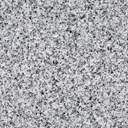 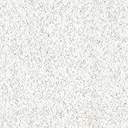 ЗаключениеАнализ состояния основных подсистем РСОКО Ленинградской области показал, что каждая из таких подсистем находится в стадии своего становления и развития. На данные процессы накладывает отпечаток работа по осуществлению инновационных изменений, инициируемых, в основном, на федеральном уровне. В настоящее время – это: введение ФГОС основного общего образования; эксперименты и подготовительные работы по введению ФГОС среднего общего образования, ФГОС для детей с ограниченными возможностями здоровья; апробация КИМов и проведение с 2016 года в штатном режиме таких федеральных оценочных процедур, как Национальные исследования качества образования и Всероссийские проверочные работы; принятие на федеральном уровне ряда концептуальных документов по стимулированию развития и обеспечению качества ряда предметных линий и областей – математического, филологического, исторического  образования, физической культуры и др.1. Выявленный комплекс проблем в деятельности РСОКО ЛО не только отражает актуальный этап развития региональной системы образования, новые внутренние запросы к качеству реализуемого в области образования, но и изменение внешних запросов, продиктованное изменениями в подходах к оценке качества образования на федеральном уровне, пересмотром концепции контрольно-надзорной деятельности в сфере образования по инициативе Рособрнадзора, обновлением актуальных задач государственной политики в области образования,  реализуемых в рамках федеральных проектов и программ.2. Совершенствование региональной системы оценки качества образования предполагает изменение методологических подходов к организации оценки и обеспечения качества образования в регионе, совершенствование организационной структуры РСОКО, используемых механизмов, процедур и инструментов, развитие информационной системы РСОКО и кадрового потенциала, обеспечивающего комплексное решение задач оценки качества образования на всех уровнях.Совершенствование региональной системы оценки качества  по обозначенным направлениям связано с разработкой обновленной модели РСОКО, которая должна обеспечить большую системность, скоординированность всех действий по оценке качества образования, межуровневую согласованность, соответствие национальным и региональным приоритетам в области качества реализуемого образования, информационно-аналитическую поддержку в  принятии управленческих решений, создание условий для перехода от оценки к управлению процессами, обеспечивающими новый уровень качества образования.В конечном итоге преодоление выявленных проблем в деятельности РСОКО позволит Ленинградской области более успешно решать программы социально-экономического развития региона, а также обеспечивать позитивные изменения в соответствии с задачами комплексных программ в рамках ФЦПРО 2016-2020 и других государственных программ, в том числе, задач по совершенствованию системы среднего профессионального образования, включая повышение качества управления в этой сфере; по реализации Концепции развития дополнительного образования детей; по образованию детей с особыми образовательными потребностями и созданию для них доступной среды; по подготовке специалистов по оценке качества общего образования и оценочным материалам; по созданию системы учительского роста; по подготовке управленческих кадров к созданию и совершенствованию внутренних систем оценки качества образования в образовательных организациях и иных задач федерального, регионального и муниципального значения, задач развития образовательных организаций.2015 год2016 годМониторинг состояния инновационной деятельности в муниципальных образовательных системахМониторинг состояния инновационной деятельности в муниципальных образовательных системахМониторинг эффективности реализации ФГОС в основной школе и готовности к внедрению ФГОС старшей школыМониторинг готовности  образовательных организаций к введению ФГОС  с детьми с ОВЗ.  Мониторинг эффективности апробации ФГОС начального общего образования обучающихся с ОВЗ, ФГОС обучающихся с умственной отсталостьюМониторинговое исследование применения контрольно-оценочных материалов, развития системы независимой оценки качества образовательных программМониторинг качества учебных и внеучебных достижений обучающихся основной школы в соответствии с требованиями ФГОСМониторинг организации внеурочной деятельности в образовательных организацияхРегиональное исследование внеурочных достижений обучающихся (4-е классы)Мониторинговые исследования качества основного общего образования в общеобразовательных организациях Ленинградской области в 2015 году по предмету «Английский язык» (7-е классы)Национальное исследование качества образования по предметам «История», «Обществознание» (6-е и 8-е классы)Национальное исследование качества образования по предмету «Иностранные языки»  (5-е классы, 8-е  классы)Региональное исследование качества образования по предметам «Математика», «Физика» (6-е классы, 8-е  классы)Мониторинговое исследование метапредметных результатов в соответствии с требованиями ФГОС (стартовая диагностика) (5-е классы)Мониторинговое исследование метапредметных результатов обучающихся (6-ы классы)Мониторинг качества начального общего образования в соответствии с ФГОСВсероссийские проверочные работы по русскому языку, математике, окружающему миру (4 классы)Региональное исследование метапредметных  результатов обучающихся 4-х классовМониторинг качества дошкольного образования детей 5-7 летИтоговый мониторинг эффективности апробации ФГОС дошкольного образованияМониторинг результативности реализации ООП и здоровьесберегающих технологий, направленных на физическое развитие и укрепление здоровья детей дошкольного возрастаМониторинг качества реализуемых образовательных программ в дошкольных образовательных организацияхМониторинг деятельности классных руководителейМониторинг деятельности классных руководителейМониторинг реализации курса ОРКСЭ в общеобразовательных организацияхМониторинг реализации курса ОРКСЭ в общеобразовательных организацияхМониторинг летней оздоровительной кампанииМониторинги летней оздоровительной кампанииМониторинг обеспечения информационной открытости органов управления образованиемМониторинг качества работы специалистов ППМС- центровПсихологическое тестирования обучающихся 5-11-х классов на предмет потребления наркотиковПсихологическое тестирования обучающихся 5-11-х классов на предмет потребления наркотиковСоциологический опрос и мониторинговое исследование по удовлетворенности образовательными услугами, предоставляемыми профессиональными образовательными организациямиСоциологический опрос и мониторинговое исследование по удовлетворенности образовательными услугами, предоставляемыми профессиональными образовательными организациямиПроведение рейтинга профессиональных образовательных организаций на основе критериев эффективности их деятельностиПроведение рейтинга профессиональных образовательных организаций на основе критериев эффективности их деятельностиВсероссийское исследование профессиональных компетенций учителей историиВсероссийское исследование профессиональных компетенций учителей русского языка (литературы) и математикиСоциологическое исследование по оценке удовлетворенности потребителей качеством предоставляемых образовательных услугСоциологическое исследование по оценке удовлетворенности потребителей качеством предоставляемых образовательных услугМониторинг качества образовательного результата в общеобразовательных организацияхМониторинг качества образовательного результата в общеобразовательных организацияхМониторинговое исследование в системе профессионального образованияМониторинг эффективности реализации воспитательной функции общеобразовательной организациейМониторинг по дорожной карте развития дополнительного образования детейМониторинговое исследование качества начального общего образования и основного общего образованияМониторинг трудоустройства выпускников и осуществления профильного обучения  в общеобразовательных организацияхМониторинг результативности работы с одаренными  детьми, эффективности использования ресурсов, качества созданных условийМониторинг  по влиянию молока на здоровьеРегиональное исследование качества условий реализации дополнительных образовательных  программСоциологическое исследование (опрос) по вопросам воспитания